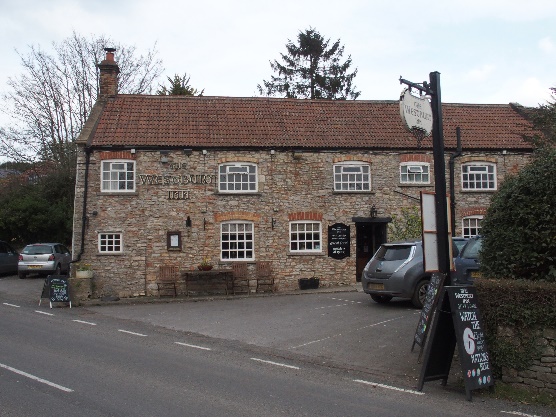 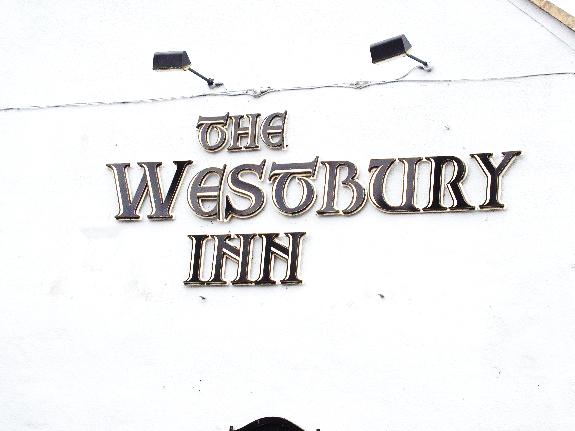 01749 870402TAKEAWAY MENU Thur.-Sat.12-2pm & 5.00-8.00pm and Sunday 12 ‘til 2.30pm.**Menu 19th- 22nd  November **Self-collection via 10 minute time slots but must stay outside the Pub.Delivery can be arranged for £2.50 Easton, Rodney and Draycott.   Cheddar and Wells £3.50.      Free delivery for those living in Westbury-sub-Mendip.STARTERS           **************************       Breaded Whitebait with tartare sauce						£5Chicken liver pate with red onion chutney and warm toast 		£4.50Breaded deep fried brie with cranberry compote				£5.50MAINS           **************************Beer battered cod, chips, and peas 							£10Steak and ale shortcrust pastry pie with veg. & pots. 			£10Beef lasagne with salad and garlic bread 						£10Wholetail scampi with chips peas and tartare sauce				£10Hearty vegetable stew with suet dumplings					£10Buttered chicken curry with rice and poppadum					£10Fish pie topped with cheesy mash, peas, and crusty bread		£12Venison and redcurrant casserole, herb dumplings & veg.			£12Lamb Wellington with rosemary and redcurrant gravy, potatoes and veg.	£12Confit of whole partridge with sherry and mushroom sauce, potatoes and veg. £12SOURDOUGH PIZZA   	9’’  £10 		or 	12’’  £12.50Mushroom, salami & truffle oil or Chorizo, chilli & red onion or Classic Margherita or Tuna, anchovy, garlic & black olive                                 PTO for Desserts and Sunday menu.DESSERTS    **************************        each   £5.00Chocolate brownie or Sticky toffee pudding orChef’s choice of Homemade cheesecake or Panna cotta with mixed berry compote and brandy snap crisp or Homemade bread and butter pudding or Hot baked rum bananasPlease ask for Chef’s choice of flavour of above dessertsSunday roasts from 12.00 ‘til 2.30pm.  SUNDAY TRADITIONAL ROASTS    	£12.50Beef, lamb, or porkPoached salmon with lemon Hollandaise sauce £12.50BEER, CIDER, LAGER 4pts from £10.00DELIVERY CHARGES        Free delivery for those living in Westbury-sub-Mendip.£2.50 to Easton, Rodney Stoke & Draycott 			£3.50 to Cheddar and Wells.                     01749 870402                                      